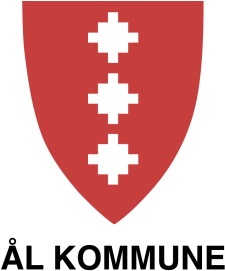 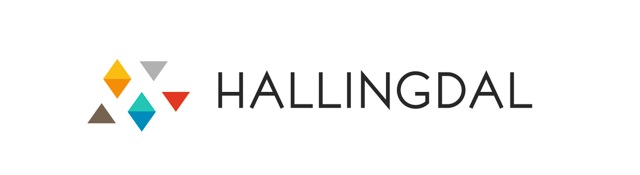 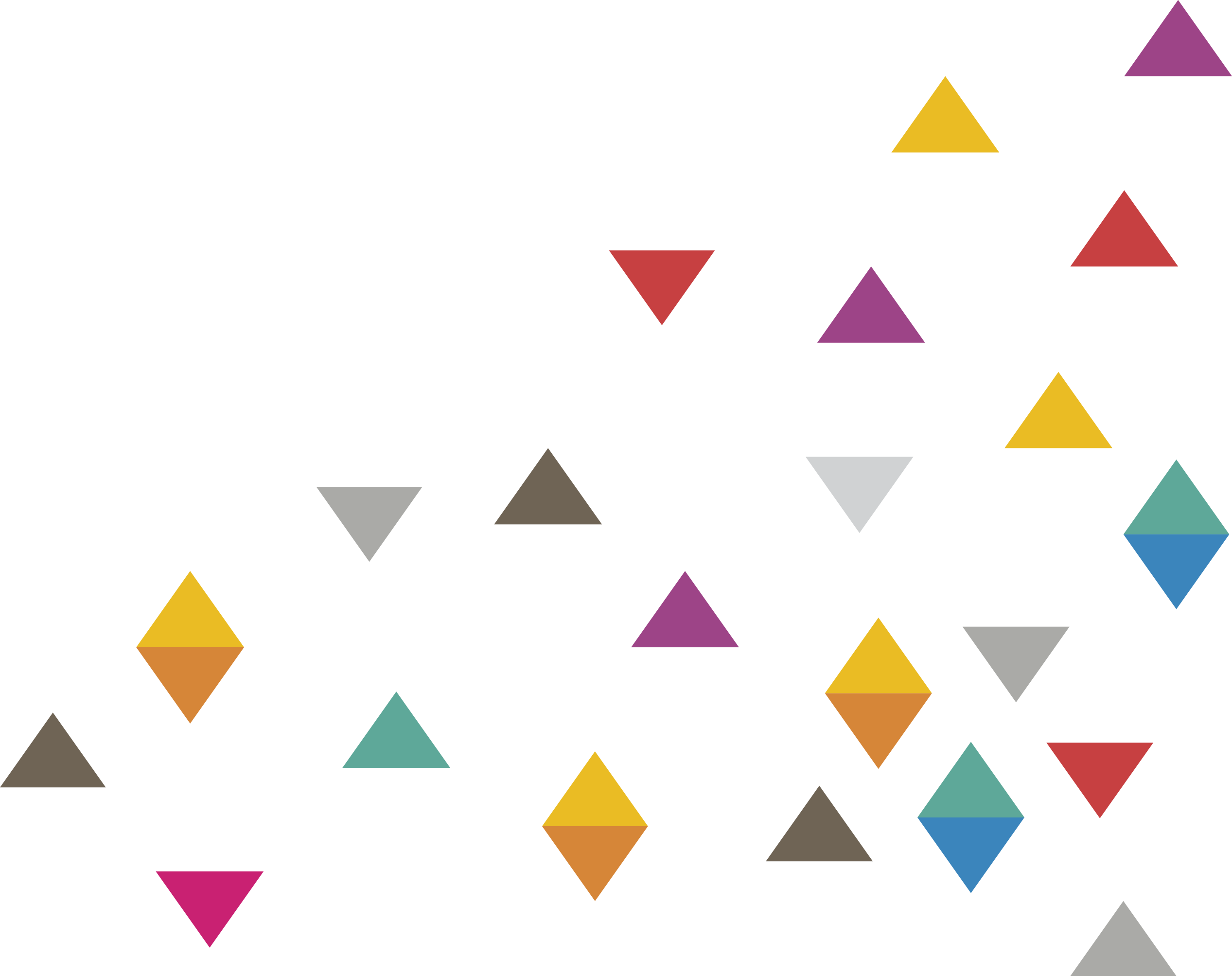 OppvekstsektorForeldrebetaling kulturskuleK-sak 75/16Heil plass				3 201 kr/årSysken eller fleire plassar    		2 243 kr/årGruppeundervisning     		2 346 kr/årGruppeundervisning vaksne	 	3 400 kr/årMateriell kunstskule		    	   430 kr/semesterSatsane gjeld pr elev. Faktura blir sendt to gonger i året. Satsane kan endre seg ved nytt skuleår. Betalingssatsar for barnehageplass							K-sak 136/191. Betalingssats:	5 dagars barnehageplass	3 135 kr/mnd	4 dagars barnehageplass	2 850 kr/mnd	3 dagars barnehageplass	2 500 kr/mnd2. Syskenmoderasjon:Det ver gjeve 30 % syskenmoderasjon i foreldrebetalinga for barn nr. 2 og 50 % syskenmoderasjon for barn nr. 3 eller fleire. 3. Moderasjonsordning for hushaldningar med låg inntekt: Reduksjon i foreldrebetalingaIngen hushaldningar skal betale meir enn 6 % av inntekta for ein barnehageplass. Hushaldningar som kan dokumentere ei samla skattepliktig kapital- og personinntekt på mindre enn kr 574 659,- jf. siste skattemelding, kan søkje om redusert betalingssats.Gratis kjernetid for 2-, 3-, 4- og 5-åringar2-, 3-, 4- og 5- åringar som bur i hushaldningar med låg inntekt har rett til 20 timar gratis opphaldstid pr. veke. Hushaldningar som kan dokumentere ei samla skattepliktig kapital- og personinntekt på mindre enn kr 548 500,- jf. siste skattemelding, kan søkje om gratis kjernetid.Sjå retningsliner og søknadsskjema på www.aal.kommune.no4. Kjøp av ekstra dag:Barn med fast plass i barnehage kan ved leidg kapasitet gjere avtale med barnehagen om å kjøpe ekstra dagar. Kjøpedagar kostar 325 kr/dag. 5. Mat i barnehagen:Mat i barnehagen skal være sjølvfinansiert og kjem i tillegg til sats for foreldrebetaling.6. For sein henting:
Føresette som gjentatte gonger ikkje hentar barna sine til rett tid, må etter ein skriftleg advarsel betale 175 kr pr. påbegynt ½ time ved for sein henting. 7. Utsending av faktura:Det vert sendt faktura for 11 månader. Juli er betalingsfri månad, og føreset at barnet er ute fire heile veker i løpet av året. Forfallsdato er 20. i kvar månad. 8. Manglande betaling: Ved manglande foreldrebetaling i meir enn to månadar, vert det sendt varsel om oppseiing av plassen.Betalingssatsar for skulefritidsordninga/SFOK-sak 75/18 1. Betalingssats:	0-6 timar		   950 kr/mnd	6,05-10 timar 		1 500 kr/mnd	10,05-16 timar  	2 000 kr/mnd	Over 16 timar		2 300 kr/mndForeldrebetalinga skal dekke kostnader i drift av SFO (jf. Kostnadsbegrepet). Satsane kan bli justert i løpet av skuleåret.2. Mat i SFO:Mat i SFO skal være sjølvfinansiert og kjem i tillegg til sats for foreldrebetaling.3. Leksehjelp:Dersom leksehjelp vert lagt til eit tidspunkt med SFO, skal denne tida kome til fråtrekk. 4. Utsending av faktura:Det vert sendt faktura for tilbodet som fylgjer skuleruta fordelt på 11 månader. Eventuell ferie-SFO vert fakturert i tillegg. Forfallsdato den 20. i kvar månad. 5. For sein henting: Føresette som gjentatte gonger ikkje hentar sine barn til rett tid, må etter ein skriftleg advarsel betale 150 kr. pr. påbegynte halvtime ved for sein henting. 6. Manglande betaling:Ved manglande foreldrebetaling i meir enn to månader, vert det sendt varsel om oppseiing av plassen.Betalingssatsar for vaksenopplæring – framandspråklegeK-sak 137/19Betalingssats:Undervisning 1 dagar i veka		   772 kr/mnd  Undervisning 2 dagar i veka		1 534 kr/mnd  Undervisning 3 dagar i veka 		2 296 kr/mnd Undervisning 4 dagar i veka		3 059 kr/mnd Satsane gjeld for elevar som ikkje har rett på gratis undervisning.Satsane kan endre seg ved nytt skuleår.Betalingssatsar for utleige av skulebygg/kommunale utleigeromK-sak 137/19Ål kommunestyre har vedteke fylgande betalingssatsar for kommunale utleigerom:Tilstellingar i regi av Ål kommune sine skular og barnehagar skal kunne nytte lokala gratis. Det same gjeld tilstellingar valde foreldrerepresentantar skipar til i samband med skulen og barnehagen. Vask etter slike tilstellingar inngår i det kommunale reinhaldet av bygget.Lag og organisasjonar i Ål kommune skal kunne nytte lokale gratis i ordinær vekentleg aktivitet.Ved større arrangement og festar, i regi av frivillige lag og organisasjonar i Ål kommune, skal dei sjølv syte for vask eller betale for at kommunen gjer jobben.Lag og organisasjonar utanom Ål, privatpersonar og alle forretningsmessige verksemder betalar etter fylgjande satsar:Møte/aktivitet:
Grendehus/gymsal			   675 kr
Møterom/klasserom			   453 kr
Grupperom/mindre rom		   340 kr
Skulekjøkken				   561 kr
Symjehall*				1 122 kr
Datarom**				1 122 kr
Auditorium***			2 245 kr
Kantine m/kantinekjøkken***	   788 krOvernatting:
Klasserom				       88 kr pr person/døgn
Gymsal****				       57 kr pr person /døgnFest:
Møterom/klasserom			   450 krGrendehus/gymsal dagtid		   675 kr
Grendehus/gymsal kveld		1 122 kr
Klubblokale (Torpo)			   450 krTillegg:
Kjøkken				    340 kr
Dusj					    226 kr*)        Gjeld Torpo skule, Nedre-Ål skule og Leveldtun
**)      Gjeld Nedre Ål skule
***)    Gjeld Ål ungdomsskule og Torpo skule
****)  Minimum 20 personarBetaling for tenester på helsestasjonK-sak  137/19Konsultasjon v/vaksinering: Enkeltkonsultasjon			185 kr Familiekonsultasjon	 		370 krI tillegg kjem betaling for aktuell vaksine (gjeld reisevaksine). Kostnad for influensavaksinasjon vert kunngjort i samband med annonsering. Vaksiner som høyrer med i vaksinasjonsprogrammet for barn og unge er gratis.Tuberkulosekontroll er gratis. Fødselsførebuande kurs er gratis.Helse- og omsorgssektorBetalingssatsar for abonnementsordningJf. «Forskrift om egenandel for kommunale helse- og omsorgstjenester» av 16.12.2011 Abonnementsordninga omfattar heimehjelp / praktisk bistand / buveiledning og    	heimevaktmeistertenester.	Heimesjukepleie er gratis.Abonnementsordninga blir gradert etter siste “pårekna inntekt” slik:Betalinga gjeld f.o.m. den første t.o.m. den siste i kvar månad.Frå 01.05.19 vart grunnbeløpet (G) sett til 99 858 kroner.Timepris er kr 210,- for heimehjelp / praktisk bistand / buveiledning eller heimevaktmeistertenester dersom abonnementspris overstig sjølvkost for mottatte tenester pr. månad.Ein kan søkje om fritak for betaling for ovannemnde tenester eller om redusert eigenbetaling.  Det blir brukt same kriterium som ved tildeling av sosialhjelp, og kommunalsjef har fullmakt til å fråvike krav om eigenbetaling, eller endre betalingssatsar.Betaling for opphald i institusjonBetalingssatsane i pkt 1, 2, 3 og 4 er fastsette av sentrale myndigheiter i “Forskrift om egenandel for kommunale helse- og omsorgstjenester” av 16.12.2011 og omfattar ikkje kommunalt vedtak om betalingssatsar.   1.	Korttidsopphald i inntil 60 døgn pr. kalenderår:  Kr 170,- pr. døgn.	Same betalingssats gjeld for korttidsopphald på kommunal plass ved Hallingdal	sjukestugu.2.	Dagopphald / nattopphald:  Kr 90,- pr. døgn.	Dagopphald ved ergoterapien og dagsenter for eldre med hukommelsessvikt er gratis.  Brukar skal berre betale for evt. mat.3.	Korttidsopphald over 60 døgn pr. kalenderår:	Eigendel etter forskrift av 16.12.11, d.v.s.:	- 75 % av grunnbeløpet i folketrygda etter fråtrekk av fribeløp.	- 85 % av inntekter utover grunnbeløpet i folketrygda etter fråtrekk av utlikna	  inntektsskatt.- Evt. forsørgjarfrådrag dersom bebuar har heimebuande ektefelle eller mindreårige  born, eller er forsørgjar for born over 18 år.Legebestemt innlegging i institusjon som øyeblikkeleg hjelp er fritatt eigendel.Etteroppgjer innan 01.11 kvart år.  For lite eller for mykje innbetalt blir fakturert / godskrive konto seinast i november.Kommunen sin sjølvkost pr. sjukeheimsplass (kurdøgnpris) er kr 2 852,- pr. døgn.Betaling for hybel ved Ål helsesenterHusleige for hybel ved Ål helsesenter:  Kr 3 491,- pr. månad inkl. straum  + evt. kr 4 229,- pr. månad for alle måltidBetaling for matombringing og middag i kafeteriaenMatombringing:  	Ein porsjon med dessert/suppe		kr   87,-Kafeteriaen:        	Stor porsjon med dessert og kaffe  		kr 100,- 	Liten porsjon med dessert og kaffe		kr   90,- Betaling for vaktmeistertenester utanom abonnementsordningaDersom brukaren ikkje er innlemma i abonnementsordninga, gjeld timepris kr 210,- pr. time.Klypping av gras blir ikkje utført av heimevaktmeister.Betaling for legetenester Takstar i samsvar med gjeldande forskrifter.Betaling for fysioterapitenesterTakstar i samsvar med gjeldande forskrifter.Alle må no betale for fysioterapibehandling.Betaling for bruk av behandlingsbassenget på kveldstidKr 210,- pr. månad.  Den som følgjer skal ikkje betale.Betaling for bruk av treningssalKr 210,- pr. månad.Treningssalen er berre tilgjengeleg for eigentrening i opningstida kl. 08.00-15.30.Betaling for bruk av tryggingsalarmÅl kommunestyre har vedtatt eigenbetaling for tryggingsalarm kr 291,- pr. månad. Brukarane må søkje om tenesta som er behovsprøvd.Om ein blir einige om at det er føremålstenleg med tilknyting av røykvarslar, kostar det kr 64,- pr. månad pr. røykvarslar.Betaling for støttekontakt og avlastingTenestene er gratis.Betaling for psykiatrisk sjukepleieTenesta er gratis.Betaling for bruk av Kårstugu / kafeteria1.	Lag og organisasjonar tilhøyrande i Ål kommune som arbeider for tiltak / velferd for eldre og funksjonshemma, får låne Kårstugu gratis.  Det same gjeld dei som bur på institusjonen, og gravferd etter dei som har budd der.	Ved andre arrangement er prisen:		Kr 407,- for berre Kårstugu		Kr 564,- kroner for både Kårstugu og kafeteriaen.2.	Tilsette ved omsorgskontoret avgjer kva kategori arrangementet kjem inn under,             og dei fakturerer leiga.3.	Leige-/låntakar må sjølv gjere avtale med dagleg leiar i kafeteriaen eller andre om ev.	bestilling av mat.	Leigetakar tek sjølv oppvasken.4.	Dersom leigetakar må ha hjelp eller orientering frå husøkonom eller vaktmeister, skal              det bli tatt betaling for medgått tid til ein timepris på kr 210,-.Betaling for leige av legekontor 	Kr 90,- pr. pasient.1.	Betaling gjeld for anna verksemd enn det som er heimla i fastlegeavtala mellom lege             og kommune.  2.	Eigenbetaling frå pasientar skal vera den same som fastsett i forskrifter.3.	Leige av legekontoret innbefattar ikkje hjelpepersonell og forbruksmateriell.4.	Leige av legekontoret skal vera avtala med avdelingsleiar.Inntekter skal gå til innkjøp av forbruksmateriell, samt drift og vedlikehald av utstyr og dataanlegg.Betaling for leige av fysikalsk avdeling	Kr 90,- pr. pasient.1.	Betaling gjeld for anna verksemd enn den kommunale fysioterapiverksemda.2.	Eigenbetaling frå pasientar skal vera den same som fastsett i forskrifter.3.	Leige av fysikalsk avdeling skal vera avtala med avdelingsleiar.Inntekter skal gå til innkjøp av forbruksmateriell, samt drift og vedlikehald av utstyr og dataanlegg.Bruk av treningssal til oppfølging av treningsopplegg ved fysikalsk avdeling:  -  kr 90,- pr. pasient pr. time  -  administrert av fysikalsk avdelingKulturBetalingssatsar PrestegardslåvenViser til k.sak  1/14 – felles betalingssatsar for kommunale grendehus.Leigesatsar Ål kulturhus (gjeldande frå 01.01.2020) Rådgjevande takstar:Billettprisar Ål Kommunale kinoAvd. ByggforvaltningBetalingssatsar for leige av idrettshallK.sak 96/12(leige auka med 2,5 % i forhold til 2012)Hall med garderobarSkytebane med møteromTrimrommetMøterom i 2. høgdaFor faste leigetakarar i Ål Idrettshall er leiga av møte-rommet gratis i den ordinære opningstida for hallen.Bruk av berre garderobeBruk av klatreveggHøgtidsdagar som ikkje fell på sundag blir rekna som sundag. Teknisk sjef kan forhandle om spesialleige for arrangement som går over fleire dagar.Husleigesatsar i kommunale utleigebustaderK.sak: 83/19Husleigesatsar i kommunale omsorgsbustaderK.sak 83/19Alle husleigesatsar er eksklusiv straumAvd. VARGebyr vatnHeimel i lov av 2012-03-16 nr. 12:  Lov om kommunale vass- og avløpsanlegg.K.sak 78/19Gebyr avløpHeimel i lov av 2012-03-16 nr. 12:  Lov om kommunale vass- og avløpsanlegg.K.sak 79/19RenovasjonHeimel i lov av , nr. 6 om vern mot forureining og om avfall (forureiningslova).K.sak 81/19Bustadar Renovasjon dunk (140 l) 				kr 2 579,- Renovasjon dunk (140 l) m/ godkjent kompostering 	kr 2 064,- Renovasjon dunk stor (240 l) 				kr 3 869,- Renovasjon dunk (240 l) m/ godkjent kompostering 	kr 3 096,- Lengre henteavstand (meir enn 5 meter) 		kr    250,- Renovasjon konteinar 					kr 1 882,- Renovasjon konteinar m/godkjent kompostering 	kr 1 506,- Hytter og støler Renovasjon hytte/støl – (konteinar) 			Kr 1 336,- Alle prisar er utan MVA.Gebyr for feiing og tilsynHeimel i §28 i lov av 01.07.2002, lov om vern mot brann, eksplosjon og ulykker, (Brann- og eksplosjonslova) og §7.5 i Forskrift om brannførebyggande tiltak og tilsyn gjeldande frå 01.07.2002 og sist endra 01.10.2015K.sak 82/19:Gebyr SlamHeimel i forskrift om tømming av avløpsanlegg inkludert tette tankar og bestemmingar om betaling av gebyr, fastsett av Ål kommunestyre 21. august 2019 (K-sak 8/19) med heimel i lov 13. mars 1981 nr. 6 om vern mot forurensninger og om avfall (forurensningsloven) § 26, § 34, § 37, § 79, § 83 og § 85, vedtek Ål  kommunestyre fylgjande gebyr og gebyrsatsar for 2019:K.sak 80/19Alle prisar er utan mva.Avd. veg- og parkPris for kommunal brøyting m.v. av private områderK.sak 74/17Snørydding utan bortkøyring/lemping: 		kr 10,50 pr m2 Snørydding med opplasting og bortkøyring 		kr 21,00 pr m2 Tillegg for kosting/feiing 				kr 10,50 pr m2Det vert rekna 25% mva i tilleggUtviklingsavd.Pris på bustadtomter i kommunale feltK-sak 83/19 (uendra sidan 2016)(*) Dette gjeld tomter opparbeidd før 2013. For nye område gjeld eigne differensierte prisar.For alle tomter kjem dette i tillegg:I tillegg kjem tinglysingsutgifter.Pris ved sal av kommunale industri- og forretningstomter K-sak 83/19Det skal ikkje betalast gebyr når odelsberettiga søkjer konsesjon fordi dei ikkje skal oppfylle lovbestemt buplikt. Det same gjeld når kommunen sjølv er søkjar.Forskrift om gebyr for tenester etter plan- og bygningslova i Ål kommuneGebyra er vedteke av kommunestyret 23.06.2010 med heimel i § 33-1 i plan og bygningslova, Jf. LOV 2008-06-27 nr.71, og sist justert i k-sak 83/191. Generelle reglarBetalingspliktAlle som får utført tenester etter dette regulativet, skal betale gebyr etter satsar og retningsliner som framgår av regulativet. Gebyrkravet vert retta mot tiltakshavar hvis vedkomande står som bestiller og elles mot rekvirent. Saksgebyr etter plan- og bygningslova skal betalast sjølv om søknaden skulle bli avslått. 
1.2 Kva regulativ skal brukast
Gebyra skal utreknast etter det regulativet som gjeld den dato kommunen mottek ein tilfredsstillande melding, søknad, eit komplett planframlegg, eller den dato kommunen gir pålegg i ei sak om ulovlege byggearbeid/tiltak etter plan- og bygningslova. 

1.3 Betalingstidspunkt
Alle gebyr skal betalast til kommunen etter faktura. Betalingsfristen er 30 dagar etter fakturadato. Ved for sein betaling kan kommunen kreve eit purregebyr på 10 % av rettsgebyret. Må kommunen purre fleire gonger, skal kommunen i tillegg til purregebyr kreve morarente fastsett av kommunestyret i samsvar med årsbudsjettet. Byggesaksgebyr skal vere betalt innan det gis igangsettingsløyve eller rammeløyve. Gebyr for delingssaker og dispensasjonssaker skal vere betalt før saka blir igangsett. Gebyr for planar, konsekvensutgreiingar og planendringar skal vere betalt før 1. gongs handsaming i det faste utvalet for plansaker. Gebyret per godkjent ny tomt i samsvar med stadfesta reguleringsplan skal betalast etter at planen er godkjent i kommunestyret.  1.4 Urimeleg gebyr
Kommunestyret delegerer til rådmannen å fastsette gebyret i den einskilde sak på grunnlag av dette regulativet. Rådmannen kan fråfalle gebyr i kurante småsaker, eller redusere gebyret når det verkar urimeleg i høve til det arbeid saka medfører. Dersom ein kunde av forskjellige årsakar har betalt for mykje gebyr, skal kommunen så snart tilhøvet er klarlagt attendebetale for mykje betalt gebyr. Det kan ikkje krevjast rentetillegg av for mykje betalt gebyr. 

1.5 Klage
Det er ikkje høve til å klage på kommunestyrets vedtak om gebyrregulativ, berre på einskildvedtak gjort i medhald av regulativet. Ved klage skal forvaltningslovas regelverk følgjast. Fylkesmannen er klageinstans.1.6 Fritak for gebyrBygg- og anleggstiltak i regi av religiøse eller humanitære organisasjonar som vesentleg vert finansiert via innsamla midlar eller dugnadsinnsats. Fritak for gebyr etter dette punkt skal handsamast av Sektorutval for teknisk, næring og ressurs.

1.7 Avbrote arbeid
Når ein tiltakshavar/rekvirent trekker søknad eller på anna måte forårsakar at kommunens arbeid må avbrytast eller avsluttast før det er fullført, skal det betalast ein andel av tilhøyrande gebyr tilsvarande det kommunen har utført eller må utføre. 

1.8 Udekka krav 
Dersom utviklingsavdelinga har ei forfalt fordring overfor ein søkjar, skal ein eventuelt ny søknad ikkje handsamast før det udekte kravet er betalt eller det er stilt sikkerheit for kravet.

1.9 Endring av regulativet eller gebyrsatsane
Endringar av gebyrregulativet vert normalt vedteke i samband med kommunestyrets behandling av budsjettet for komande år. 1.10 Betaling etter medgått tidFor tenester som kommunen kan krevja betaling for i medhald av plan- og bygningslova og delingslova, og som ikkje er spesifisert i regulativet, kan kommunen krevja gebyr på basis av medgått tid. 1.11 Ulovligheitsoppfølgjing  Føretak kan ileggast overtredelsesgebyr inntil angitte beløpsgrenser jf. § 32-8 Overtredelsesgebyr og §§ 16-1 og 16-2 i byggesaksforskrifta.2. Tiltakssaker (bygge- og anleggssaker)2.1 Ein søknad etter pbl. § 20-1 omfattar:førehandskonferansekartgrunnlagnabooversiktsamarbeid med andre styresmaktertilsyn i utvalde sakerrammeløyveigangsettingsløyve, (sjå pkt. 2.3)utarbeiding av ferdigattestregistrering på kart og i matrikkelen2.2 Tiltak som krev søknad og løyve i medhald av plan- og bygningslova § 20-12.3 Fleirtrinns handsaming 2.4 Tiltak som krev søknad og løyve og som kan 
      forestås av tiltakshavar § 20-,b,c og d2.6 Dispensasjon etter pbl. § 19Gebyr etter pkt. 2.2 kjem som tillegg.2.7 Søknad som utløyser krav om skred/ras/flomvurdering3.0 Plansaker (§12-3)Ei komplett handsaming av planframlegg omfattar:planinitiativ etter §1 I Forskrift om behandling av private forslag til detaljregulering etter plan- og bygningslovenoppstartmøte1. gongs handsaming i planutvalgetkunngjøring av offentlig ettersyn oversending til ansvarlege styresmakterorientering til grunneigarar og partar2. gongs handsaming i planutvalet og vidare i kommunestyretkunngjering av vedteke plan og oversending til fylkesmannen og fylkeskommunen orientering til grunneigarar og rettshaverar om vedteken planPlandata skal leverast på digital form på oppdatert kartgrunnlag. Vektordata skal leverast etter siste SOSI-standard gjeldende på leveringstidspunktet og miljøverndepartementets rettleiar for digitale reguleringsplanar. Presentasjonsdata leveres på PDF-format og som papirkopiar i 10 stk, eller avtalt antall. 3.1 Konsekvensutgreiing3.2 Avslutning av planforslagDersom planoppstart ikkje er dokumentert kunngjort innan 6 månadar etter oppstartsmøtet er halde, blir saka avslutta og nytt oppstartsmøte må haldast før kunngjering av planoppstart. Tilsvarande gjeld der komplett planforslag ikkje er motteke innan 1 år etter oppstartsmøtet er halde. Det påløper i tilfelle nytt gebyr.  Gebyrregulativ for forvaltningsoppgåver etter Matrikkellovavedteke i ål kommunestyre 21.1.10 sak 06/10 og sist revidert i k-sak 83/19Dette gebyrregulativet gjeld frå 01.01.2020Gebyr for arbeid etter matrikkellova (Lova § 32, forskriftene § 16) vert fastsett som fylgjer:Eigedomsopplysningar (Eigedomsmeklarlova)
K.sak    83/19Gebyrsats for innhenting av eigedomsopplysningar  ubebygd tomt (pr gbnr)									kr  2 480
tillegg pr ekstra gbnr  (gjeld ikkje matrikulerte rettar t.d. fiskerett)	kr  1 820Gebyrsats for innhenting av eigedomsopplysningar  bebygd tomt
(pr gbnr)									kr 3 020Kart til plan- prosjekterings- og dokumentasjonsarbeid. Salspris skal vera i samsvar med gjeldande avtale inngått med Statens Kartverk med fleire (Geovekst-avtala)I tillegg kjem 25% mvaGebyrsatsar for avløpsanlegg K-sak:  83/19Gebyra dekkjer handsaming av løyve etter “Forskrift om begrensning av forurensing”, handsaming etter eventuelle lokale forskrifter og handsaming av avløpsanlegg etter Plan og Bygningslova. Gebyra dekkjer kontrolltiltak og tilsyn for å sikre at forskriftene, eller vedtak i medhold av forskriftene, vert helde. Tilsynet dekkjer vidare nødvendige synfaring under handsaming av slike saker.Gebyra dekkjer eitstegs løyve etter plan- og bygningslova, men ikkje tilsyn med drift av slike anleggGebyra under pkt. 2 dekkjer ikkje kostnader ved annonsering av slike anlegg. Slike kostnader må tiltakshavar sjølv dekkje.Gebyrsatsar lov om eiendomsseksjoneringK-sak:    83/19Begjæring om seksjonering eller reseksjonering av eigedom: 	Seksjonering nybygg 1-4 seksjonar			Kr   8 000Seksjonering nybygg 5-10 seksjonar			Kr 10 000Seksjonering eksisterande bygg og reseksjonering	Kr 10 000Tillegg pr. ny seksjon					Kr      250Oppheving av seksjonering				Kr   5 000Allmenn inntekt for husstanden i kroner Abonnementspriskr pr. månadInntil 2G                   0 – 199 7162102G-3G199 717 – 299 5747133G-4G299 575 – 399 4321 2064G-5G399 433 – 499 2901 772Over 5G        499 291 →          2 303Prisliste Ål kulturhusStoresalen: konferanse/møteLokale lag og foreningarLokale lag og foreningarLokale lag og foreningarÅl kommuneÅl kommuneLeigeprisLeigeprisLeigeprisSpesialprisKapasitet: 350Kvardagar før kl 16.00200020002000Gratis v/ledig kapasitetGratis v/ledig kapasitet600060006000etter avtaleMåndag/tysdag etter kl 16.00300030003000Gratis v/ledig kapasitetGratis v/ledig kapasitet800080008000etter avtaleOnsdag/torsdag/fredag etter kl 16.00 og laurdag/sundag3000 per tapte filmvisning3000 per tapte filmvisning100001000010000etter avtale* Prisane inkluderer enkel rigg med lys/lyd/projektor, ikkje personaleStor lydrigg (krev teknikar)400040004000etter avtaleStor lysrigg (krev teknikar)400040004000etter avtaleTeknikar lys450045004500etter avtaleTeknikar lyd450045004500etter avtaleStoresalen: billettarrangementLeigeprisLeigeprisLeigeprisSpesialprisKapasitet: 350Salleige****150001500015000etter avtaleLysrigg med husets utstyr400040004000etter avtaleLydrigg med husets utstyr400040004000etter avtaleTrådlaus mygg350/mygg350/mygg350/myggetter avtaleTeknikar lys450045004500etter avtaleTeknikar lyd450045004500etter avtaleRiggehjelp/scenearbeidar/scenemeister 500/time500/time500/timeetter avtaleFlygel300030003000etter avtaleServiceavgift per billett (pålydande billett:)Billettavgift,  opp til 200,-151515Billettavgift, kr 201-400,-202020Billettavgift, kr 401 -600,-252525Billettavgift, kr 601-900,-303030* Ål kulturskule, Ål bibliotek eller andre kommunale avdelingar på Ål kulturhus kan leige Storesalen for billettarrangement måndagar og tysdager (e/kl 16.00) til kr 5.000* Ål kulturskule, Ål bibliotek eller andre kommunale avdelingar på Ål kulturhus kan leige Storesalen for billettarrangement måndagar og tysdager (e/kl 16.00) til kr 5.000* Ål kulturskule, Ål bibliotek eller andre kommunale avdelingar på Ål kulturhus kan leige Storesalen for billettarrangement måndagar og tysdager (e/kl 16.00) til kr 5.000* Ål kulturskule, Ål bibliotek eller andre kommunale avdelingar på Ål kulturhus kan leige Storesalen for billettarrangement måndagar og tysdager (e/kl 16.00) til kr 5.000* Ål kulturskule, Ål bibliotek eller andre kommunale avdelingar på Ål kulturhus kan leige Storesalen for billettarrangement måndagar og tysdager (e/kl 16.00) til kr 5.000* Ål kulturskule, Ål bibliotek eller andre kommunale avdelingar på Ål kulturhus kan leige Storesalen for billettarrangement måndagar og tysdager (e/kl 16.00) til kr 5.000* Ål kulturskule, Ål bibliotek eller andre kommunale avdelingar på Ål kulturhus kan leige Storesalen for billettarrangement måndagar og tysdager (e/kl 16.00) til kr 5.000* Ål kulturskule, Ål bibliotek eller andre kommunale avdelingar på Ål kulturhus kan leige Storesalen for billettarrangement måndagar og tysdager (e/kl 16.00) til kr 5.000* Ål kulturskule, Ål bibliotek eller andre kommunale avdelingar på Ål kulturhus kan leige Storesalen for billettarrangement måndagar og tysdager (e/kl 16.00) til kr 5.000* Ål kulturskule, Ål bibliotek eller andre kommunale avdelingar på Ål kulturhus kan leige Storesalen for billettarrangement måndagar og tysdager (e/kl 16.00) til kr 5.000Personale og teknisk utstyr er ikkje inkludert i prisen. Andre behov blir fastsett etter gjeldande prisliste.Personale og teknisk utstyr er ikkje inkludert i prisen. Andre behov blir fastsett etter gjeldande prisliste.* På tider med ordinær kinoframsyning kan Ål kulturskule, Ål bibliotek eller andre kommunale avdelingar på Ål kulturhus leige Storesalen for kr 7.000* På tider med ordinær kinoframsyning kan Ål kulturskule, Ål bibliotek eller andre kommunale avdelingar på Ål kulturhus leige Storesalen for kr 7.000* På tider med ordinær kinoframsyning kan Ål kulturskule, Ål bibliotek eller andre kommunale avdelingar på Ål kulturhus leige Storesalen for kr 7.000* På tider med ordinær kinoframsyning kan Ål kulturskule, Ål bibliotek eller andre kommunale avdelingar på Ål kulturhus leige Storesalen for kr 7.000* På tider med ordinær kinoframsyning kan Ål kulturskule, Ål bibliotek eller andre kommunale avdelingar på Ål kulturhus leige Storesalen for kr 7.000Personale og teknisk utstyr er ikkje inkludert i prisen. Andre behov blir fastsett etter gjeldande prisliste.Personale og teknisk utstyr er ikkje inkludert i prisen. Andre behov blir fastsett etter gjeldande prisliste.Merknad: Leige fleire dagar på rad gjev ein rabatt på 30% av sallaige frå dag to. Dette gjeld ikkje kommunale avdelingar, lokale lag og foreningar.Merknad: Leige fleire dagar på rad gjev ein rabatt på 30% av sallaige frå dag to. Dette gjeld ikkje kommunale avdelingar, lokale lag og foreningar.Merknad: Leige fleire dagar på rad gjev ein rabatt på 30% av sallaige frå dag to. Dette gjeld ikkje kommunale avdelingar, lokale lag og foreningar.Merknad: Leige fleire dagar på rad gjev ein rabatt på 30% av sallaige frå dag to. Dette gjeld ikkje kommunale avdelingar, lokale lag og foreningar.Merknad: Leige fleire dagar på rad gjev ein rabatt på 30% av sallaige frå dag to. Dette gjeld ikkje kommunale avdelingar, lokale lag og foreningar.Ved behov for teknisk utstyr utover kulturhuset sitt eige må pris bli fastsett i kvart enkelt tilfelle.Ved behov for teknisk utstyr utover kulturhuset sitt eige må pris bli fastsett i kvart enkelt tilfelle.Veslesalen: konferanse/møteLokale lag og foreningarLokale lag og foreningarLokale lag og foreningarÅl kommuneÅl kommuneLeigeprisLeigeprisLeigeprisSpesialprisKapsitet: 95Kvardagar før kl 16.00100010001000Gratis v/ledig kapasitetGratis v/ledig kapasitet400040004000etter avtaleMåndag/tysdag etter kl 16.00200020002000Gratis v/ledig kapasitetGratis v/ledig kapasitet450045004500etter avtaleOnsdag/torsdag/fredag etter kl 16.00 og laurdag/sundag2000 per tapte filmvisning2000 per tapte filmvisning500050005000etter avtale* Prisane inkluderer enkel rigg med lys/lyd/projektor, ikkje personaleVeslesalen: billettarrangementLeigeprisLeigeprisLeigeprisSpesialprisKapasitet: 95Salleige600060006000etter avtaleEnkel rigg lys/lyd/projektor150015001500etter avtaleTrådlaus mygg350/mygg350/mygg350/myggetter avtaleRiggehjelp/scenearbeidar/teknisk bistand500/time500/time500/timeetter avtaleServiceavgift per billett (pålydande billett:)Billettavgift,  opp til 200,-151515Billettavgift, kr 201-400,-202020Billettavgift, kr 401 -600,-252525Billettavgift, kr 601-900,-303030* Ål kulturskule, Ål bibliotek eller andre kommunale avdelingar på Ål kulturhus kan leige Veslesalen for billettarrangement måndagar og tysdager (e/kl 16.00) til kr 3.000* Ål kulturskule, Ål bibliotek eller andre kommunale avdelingar på Ål kulturhus kan leige Veslesalen for billettarrangement måndagar og tysdager (e/kl 16.00) til kr 3.000* Ål kulturskule, Ål bibliotek eller andre kommunale avdelingar på Ål kulturhus kan leige Veslesalen for billettarrangement måndagar og tysdager (e/kl 16.00) til kr 3.000* Ål kulturskule, Ål bibliotek eller andre kommunale avdelingar på Ål kulturhus kan leige Veslesalen for billettarrangement måndagar og tysdager (e/kl 16.00) til kr 3.000* Ål kulturskule, Ål bibliotek eller andre kommunale avdelingar på Ål kulturhus kan leige Veslesalen for billettarrangement måndagar og tysdager (e/kl 16.00) til kr 3.000* Ål kulturskule, Ål bibliotek eller andre kommunale avdelingar på Ål kulturhus kan leige Veslesalen for billettarrangement måndagar og tysdager (e/kl 16.00) til kr 3.000* Ål kulturskule, Ål bibliotek eller andre kommunale avdelingar på Ål kulturhus kan leige Veslesalen for billettarrangement måndagar og tysdager (e/kl 16.00) til kr 3.000* Ål kulturskule, Ål bibliotek eller andre kommunale avdelingar på Ål kulturhus kan leige Veslesalen for billettarrangement måndagar og tysdager (e/kl 16.00) til kr 3.000* Ål kulturskule, Ål bibliotek eller andre kommunale avdelingar på Ål kulturhus kan leige Veslesalen for billettarrangement måndagar og tysdager (e/kl 16.00) til kr 3.000* Ål kulturskule, Ål bibliotek eller andre kommunale avdelingar på Ål kulturhus kan leige Veslesalen for billettarrangement måndagar og tysdager (e/kl 16.00) til kr 3.000Personale og teknisk utstyr er ikkje inkludert i prisen. Andre behov blir fastsett etter gjeldande prisliste.Personale og teknisk utstyr er ikkje inkludert i prisen. Andre behov blir fastsett etter gjeldande prisliste.* På tider med ordinær kinoframsyning kan Ål kulturskule, Ål bibliotek eller andre kommunale avdelingar på Ål kulturhus leige Veslesalen for kr 5.000* På tider med ordinær kinoframsyning kan Ål kulturskule, Ål bibliotek eller andre kommunale avdelingar på Ål kulturhus leige Veslesalen for kr 5.000* På tider med ordinær kinoframsyning kan Ål kulturskule, Ål bibliotek eller andre kommunale avdelingar på Ål kulturhus leige Veslesalen for kr 5.000* På tider med ordinær kinoframsyning kan Ål kulturskule, Ål bibliotek eller andre kommunale avdelingar på Ål kulturhus leige Veslesalen for kr 5.000* På tider med ordinær kinoframsyning kan Ål kulturskule, Ål bibliotek eller andre kommunale avdelingar på Ål kulturhus leige Veslesalen for kr 5.000Personale og teknisk utstyr er ikkje inkludert i prisen. Andre behov blir fastsett etter gjeldande prisliste.Personale og teknisk utstyr er ikkje inkludert i prisen. Andre behov blir fastsett etter gjeldande prisliste.Sprang: konferanse/møteLokale lag og foreningarLokale lag og foreningarLokale lag og foreningarÅl kommuneÅl kommuneLeigeprisLeigeprisLeigeprisSpesialprisKapasitet: 180Salleige 200020002000Gratis v/ledig kapasitetGratis v/ledig kapasitet500050005000etter avtaleKonferanseteknikk (styring frå kontrollpanel talarstol)15001500150015001500150015001500etter avtaleSprang: prøver/øvingLokale lag og foreningarLokale lag og foreningarLokale lag og foreningarÅl kommuneÅl kommuneLeigeprisLeigeprisLeigeprisSpesialprisKapasitet: 180Timepris450450450etter avtaleSprang: billettarrangement LeigeprisLeigeprisLeigeprisSpesialprisKapasitet: 180Salleige800080008000etter avtaleTrådlaus mygg350/mygg350/mygg350/myggetter avtaleLysrigg med husets utstyr400040004000etter avtaleLydrigg med husets utstyr400040004000etter avtaleTeknikar lys450045004500etter avtaleTeknikar lyd450045004500etter avtaleRiggehjelp/scenearbeidar/scenemeister500/time500/time500/timeetter avtaleFlygel300030003000etter avtaleServiceavgift per billett (pålydande billett:)Billettavgift,  opp til 200,-151515Billettavgift, kr 201-400,-202020Billettavgift, kr 401 -600,-252525Billettavgift, kr 601-900,-303030* Ål kulturskule, Ål bibliotek eller andre kommunale avdelingar på Ål kulturhus kan leige Sprang for billettarrangement kr 1000/time* Ål kulturskule, Ål bibliotek eller andre kommunale avdelingar på Ål kulturhus kan leige Sprang for billettarrangement kr 1000/time* Ål kulturskule, Ål bibliotek eller andre kommunale avdelingar på Ål kulturhus kan leige Sprang for billettarrangement kr 1000/timePersonale og teknisk utstyr er ikkje inkludert i prisen. Andre behov blir fastsett etter gjeldande prisliste.Personale og teknisk utstyr er ikkje inkludert i prisen. Andre behov blir fastsett etter gjeldande prisliste.Merknad: Leige fleire dagar på rad gir ein rabatt på 30% av sallaige frå dag to. Dette gjeld ikkje kommunale avdelingar, lokale lag og foreningar.Merknad: Leige fleire dagar på rad gir ein rabatt på 30% av sallaige frå dag to. Dette gjeld ikkje kommunale avdelingar, lokale lag og foreningar.Merknad: Leige fleire dagar på rad gir ein rabatt på 30% av sallaige frå dag to. Dette gjeld ikkje kommunale avdelingar, lokale lag og foreningar.Merknad: Leige fleire dagar på rad gir ein rabatt på 30% av sallaige frå dag to. Dette gjeld ikkje kommunale avdelingar, lokale lag og foreningar.Merknad: Leige fleire dagar på rad gir ein rabatt på 30% av sallaige frå dag to. Dette gjeld ikkje kommunale avdelingar, lokale lag og foreningar.Ved behov for teknisk utstyr utover kulturhuset sitt eige må pris bli fastsett i kvart enkelt tilfelle.Ved behov for teknisk utstyr utover kulturhuset sitt eige må pris bli fastsett i kvart enkelt tilfelle.Veslefeten 
(dansesal 75m2)Lokale lag og foreningarLokale lag og foreningarLokale lag og foreningarÅl kommuneÅl kommuneLeigeprisLeigeprisLeigeprisSpesialprisTimepris200200200200200400400400etter avtaleStorefeten 
(dansesal 120 m2)Lokale lag og foreningarLokale lag og foreningarLokale lag og foreningarÅl kommuneÅl kommuneLeigeprisLeigeprisLeigeprisSpesialprisTimepris300300300300300500500500etter avtaleMøteromLokale lag og foreningarLokale lag og foreningarLokale lag og foreningarÅl kommuneÅl kommuneLeigeprisLeigeprisLeigeprisSpesialprisTimepris: Stugu (ikkje v/opningstid HallUng), 6-8 personarGratisGratisGratisGratisGratis200200200etter avtaleTimepris: Dyna, 8-10 personarGratisGratisGratisGratisGratis200200200etter avtaleTimepris: Galleri Syningen, ca 50 personarGratisGratisGratisGratisGratis450450450etter avtaleRigg: Galleri Syningen, bord/stolar400400400GratisGratis400400400etter avtaleTimepris: Lesehemsen, kl 08.00-16.00GratisGratisGratisGratisGratis200200200etter avtaleTimepris: Møterom kontorfløy, kl 08.00-16.00GratisGratisGratisGratisGratis200200200etter avtaleTimepris: Skålen, ca 50 personarGratisGratisGratisGratisGratis450450450etter avtaleRigg Skålen, rigg bord/stolar400400400GratisGratis400400400etter avtaleKlasserom 1-4, ikkje dagtidGratisGratisGratisGratisGratis200200200etter avtaleAnnaKaffe/te per person55151515etter avtaleProjektor/lerret250250250etter avtaleScenelement 1x2 meter (døgnpris)200/stk200/stk200/stketter avtaleKontorplass i kontorfellesskap (inkl. reinhald, straum, internett)3000/mnd3000/mnd3000/mndetter avtaleLagerplass, per m2150/mnd150/mnd150/mndetter avtaleBillettypePrisBarn 2D85Barn 3D115Vaksen 2D115Vaksen 3D145Honnør 2D95Honnør 3D1251/32/33/3Innanbygds lag og organisasjonar:Innanbygds lag og organisasjonar:Innanbygds lag og organisasjonar:Innanbygds lag og organisasjonar:Trening pr.t. måndag – laurdag(Aldersbestemte grupper tom 18 år betalar ikkje halleige for trening)103135202Kampar/idr.stemne, pr.t. laurd/sund.	(minimum 2 t. for oppmøte av vaktmeister)400Inntekstbringande tilstellingarInntekstbringande tilstellingarInntekstbringande tilstellingarInntekstbringande tilstellingarPr. heile  mån.-fred.2 706Pr. heile dag,   mån.-fred.4 057Pr. heile  laur. – sund.6 764Etter kl.  pr. time(Må avtalast med tilsynsvakt)   433Utanbygds lag og organisasjonar(Interkommunale med adresse i Ål reknast som innanbygds)Utanbygds lag og organisasjonar(Interkommunale med adresse i Ål reknast som innanbygds)Utanbygds lag og organisasjonar(Interkommunale med adresse i Ål reknast som innanbygds)Utanbygds lag og organisasjonar(Interkommunale med adresse i Ål reknast som innanbygds)Trening pr. t. måndag-laurdag135236337Trening pr. heil  månd-fred.946Kampar/idr.stemne pr. t. laurd/sund.(min. 2 timar for oppmøte vaktmeister)679Innanbygds lagInnanbygds lagTrening pr.t. måndag - laurdag	     (Aldersbestemte grupper tom 18 år betalar ikkje leige for trening)  109Tilskipingar/stemne pr. dag	 1 081Utanbygds lag:Utanbygds lag:Trening pr.t. måndag - laurdag  202Tilskipingar/stemne pr. dag2 028Innanbygds lag:Innanbygds lag:Trening pr.t. måndag - laurdag 134Utanbygds lag:Utanbygds lag:Trening pr.t. måndag - laurdag	  272Enkeltpersonar over 18 årEnkeltpersonar over 18 årTrening pr.kveld måndag - laurdag     37Sesongkort, enkeltpersonar (halvt år)1 218Pr. møte inntil 4 timar134Tillegg for helg pr.t.  48Innanbygds lagInnanbygds lagTrening pr.t. måndag - laurdag 103Utanbygds lag Utanbygds lag Trening pr.t. måndag - laurdag202Innanbygds lagInnanbygds lagKlatreklubben pr. t. måndag - laurdag 56Andre pr.t. måndag - laurdag	103Utanbygds lagUtanbygds lagTrening pr.t. måndag - laurdag270Leige av sceneelement.Leige av sceneelement.Leige pr. dag50Leige utover ein dag27BustadLeige pr. månad i kr.Nedre Thoreplassvegen 13 532Gamlevegen 51, 1. etg. m/carp.6 409Gamlevegen 51, u.etg.4 699Gamlevegen 277 497Stavevegen 1. aust6 604Stavevegen 1. vest6 604Stavevegen 27, 1. etg.6 813Stavevegen 27, u. etg.4 630Stavin 7 522Stavin 7 B7 521Stavin 12 A (5 825Stavin 12 B (8 B)5 825Stavin 12 C (5 825Stavin 12 D (8 D)5 631Stavin 12 E (8 E)5 588Stavin 12 F (5 630Stavin 6 813Stavin 9 B6 813Stavin 7 605Stavin 11 B7 605Strandalivegen 72, 1. etg. m/gar.7 007Strandalivegen 72,  u.etg. m/gar.5 923Sundrevegen 81 leil. 3028 247Øvre Hago 7 B, leil. aust m/gar.7 549Øvre Hago , m/gar.7 202Øvre Ålsvegen 39, leil. 13 309Øvre Ålsvegen 39, leil. 23 309Øvre Ålsvegen 39, leil. 34 435Øvre Ålsvegen 39, leil. 44 435Øvre Ålsvegen 39, leil. 54 338Øvre Ålsvegen 39, leil. 62 920Øvre Ålsvegen 39, leil. 72 725Træevegen 4, 3579 Torpo8 247Sundrevegen 445 906BustadLeige pr. månad i kr. Leige pr. månad i kr. Ylivegen 13, 1. etg. styrarbust.5 3255 325Ylivegen 13, 2 etg. styrarbust.5 3255 325Brattebakken 5 6315 631Brattebakken 1 B5 6315 631Brattebakken 6 0066 006Brattebakken 1 DBrattebakken 1 D6 131Brattebakken 1 EBrattebakken 1 E5 631Brattebakken Brattebakken 6 006Brattebakken Brattebakken 5 631Brattebakken 1 HBrattebakken 1 H5 631Brattebakken Brattebakken 4 574Brattebakken 2 BBrattebakken 2 B4 574Brattebakken Brattebakken 4 574Brattebakken 2 DBrattebakken 2 D4 366Brattebakken 2 EBrattebakken 2 E4 366Brattebakken Brattebakken 4 366Brattebakken Brattebakken 4 574Brattebakken 4 BBrattebakken 4 B4 574Brattebakken Brattebakken 4 574Brattebakken 4 DBrattebakken 4 D4 366Brattebakken 4 EBrattebakken 4 E4 366Brattebakken Brattebakken 4 366Brattebakken Brattebakken 4 574Brattebakken 8 BBrattebakken 8 B4 574Brattebakken Brattebakken 4 574Brattebakken 8 DBrattebakken 8 D4 574Brattebakken 8 EBrattebakken 8 E4 366Brattebakken Brattebakken 4 366Brattebakken Brattebakken 4 366Brattebakken 14, 1. etg.Brattebakken 14, 1. etg.5 186Brattebakken 14, 2. etg.Brattebakken 14, 2. etg.5 186Prestegardsjordet  23Prestegardsjordet  234 991Prestegardsjordet 25Prestegardsjordet 254 991Prestegardsjordet Prestegardsjordet 4 991Prestegardsjordet 27 BPrestegardsjordet 27 B4 991Prestegardsjordet Prestegardsjordet 2 683Prestegardsjordet 29Prestegardsjordet 295 631Prestegardsjordet 31Prestegardsjordet 315 631Prestegardsjordet 35 m/carp.Prestegardsjordet 35 m/carp.7 563Prestegardsjordet 26 A1Prestegardsjordet 26 A16 145Prestegardsjordet 26 A2Prestegardsjordet 26 A26 145Prestegardsjordet 26 B1Prestegardsjordet 26 B16 076Prestegardsjordet 26 B2Prestegardsjordet 26 B26 076Prestegardsjordet 26 B3Prestegardsjordet 26 B36 076Prestegardsjordet 26 B4Prestegardsjordet 26 B46 076Prestegardsjordet 26 B5Prestegardsjordet 26 B56 076Prestegardsjordet 26 B6Prestegardsjordet 26 B66 076Prestegardsjordet Prestegardsjordet 2 336Sundrevg. 114, hybel 1Sundrevg. 114, hybel 13 528Sundrevg. 114 hybel 2Sundrevg. 114 hybel 23 528Sundrevg. 114 hybel 3Sundrevg. 114 hybel 33 528Sundrevg. 114 hybel 4Sundrevg. 114 hybel 43 528Sundrevg. 114 hybel 5Sundrevg. 114 hybel 54 156Sundrevg. 114 hybel 6Sundrevg. 114 hybel 63 528Sundrevg. 114, hybel 7Sundrevg. 114, hybel 73 528Sundrevg. 114, hybel 8Sundrevg. 114, hybel 84 156Sundrevg. Sundrevg. 4 769Sundrevg. 37 BSundrevg. 37 B4 769Sundrevg. Sundrevg. 4 366Sundrevg. 37 DSundrevg. 37 D4 366Vesledalsvegen Vesledalsvegen 5 214Vesledalsvegen 5 BVesledalsvegen 5 B4 769Vesledalsvegen Vesledalsvegen 5 214Vesledalsvegen 7 BVesledalsvegen 7 B4 769Tretterud eldreboLeige pr. månad i kr.Torpovegen 4 713Torpovegen 73 B4 713Torpovegen 4 713Torpovegen 73 D4 713Torpovegen 73 E4 713LeksvolLeige pr. månad i kr.Øvre Ålsvegen 41, leil.15 478Øvre Ålsvegen 41, leil.25 478Øvre Ålsvegen 41, leil.35 478Øvre Ålsvegen 41, leil.45 478Øvre Ålsvegen 41, leil.55 478Øvre Ålsvegen 41, leil.65 478Øvre Ålsvegen 41, leil.75 478Øvre Ålsvegen 41, leil.85 478MinnabuLeige pr. månad i kr.Sundrevegen  – H 01016 763Sundrevegen  – H 01026 763Sundrevegen  – H 02016 763Sundrevegen  – H 0202 6 763Sundrevegen 122 B – H 01016 763Sundrevegen 122 B – H 01026 763Sundrevegen 122 B – H 02016 763Sundrevegen 122 B – H 02026 763Uppigarden (Ål helsesenter) Gnr/bnr 110/112                                                      Leige pr. månad i kr.Helsetunvegen 17 leil. A15 033Helsetunvegen 17 leil. A25 033Helsetunvegen 17 leil. A35 033Helsetunvegen 17 leil. A45 033Helsetunvegen 17 leil. A55 033Helsetunvegen 17 leil. B5 520Helsetunvegen 17 leil. C5 811Helsetunvegen 17 leil. D15 659Helsetunvegen 17 leil. D26 103Helsetunvegen 17 leil.E5 950Helsetunvegen 17 leil. F6 312Helsetunvegen 17 leil. G6 103Helsetunvegen 17 leil. H6 786Nigarden (Ål helsesenter)Leige pr. månad i kr.Helsetunvegen 17. leil 6106 873Helsetunvegen 17. leil 620 6 873 Helsetunvegen 17. leil 6306 873Helsetunvegen 17. leil 6406 873Helsetunvegen 17. leil 6506 873Helsetunvegen 17. leil 6606 873Helsetunvegen 17. leil 670 6 873Helsetunvegen 17. leil 6806 873Helsetunvegen 17. leil 6906 873Helsetunvegen 17. leil 7006 873Helsetunvegen 17. leil 7106 873Helsetunvegen 17. leil 7206 873Helsetunvegen 17. leil 7306 873Helsetunvegen 17. leil 7406 873Helsetunvegen 17. leil 7506 873Helsetunvegen 17. leil 7606 873Pris - eller gebyr-tekstPris ekskl. mva.*)Fastledd slamanlegg (årleg)100Kr/pr. m3 for slamavskillere/tette tanker/store anlegg o.l270Fastledd minirenseanlegg (årleg)200Kr/pr. m3 for minirenseanlegg270Oppmøtegebyr minirenseanlegg620Fastledd store anlegg (årleg)600Rensegebyr ved tette tanker/ekstra- og nødtømminger - pris pr. m3 200Traktor- /spesialbiltømming/liten bil700Oppmøtegebyr ved ekstratømminger1460Oppmøtegebyr ved naudtømminger3660Pr. m3 ved ekstra- og naudtømminger660Ikkje utført ekstra- naudtømming520Sundre-området *Tekniske anleggkr	200 000  pr. tomt            «        tillegg pr m2kr                  40  pr. m²Kolbotnfeltet (byggesteg I) *Tekniske anleggkr        270 000   pr. tomt           «         tillegg pr m2Kr                 40  pr. m²Torpo-området *Tekniske anleggkr         185 000  pr. tomt          «            tillegg pr m2kr                  40  pr. m²Leveld pr tomt uavhengig av storleik på tomtaTekniske anleggkr         300 000  pr. tomtVotndalen *Tekniske anleggkr          155 000  pr. tomt         «              tillegg pr m2kr                   40  pr. m²Tillegg for el. anlegg i jordkabel pr tomt:kr.       8 000 Anleggstilskot straumkr      40 000Tilkopling vatnSjå eigne punktTilkopling kloakkSjå eignne punktOppmålingSjå eige punktNæringsareal Vert fastsett i kvar einskild sakFallvilt K-sak  83/19 (uendra sidan 2016)Kilopris ved sal av kjøtt av fallvilt er kr 50 pr. kg eks. mva.Konsesjons- og delingssaker etter jordlovaFastsett i medhald av forskrift om gebyrsatsar for behandling av konsesjons- og delingssaker fastsett av Statens landbruksforvaltning 14. desember 2011Konsesjonssaker, enkle/kurante saker                          kr 2 000Konsesjonssaker, andre                                                    kr 5 000Delingssaker etter jordlova §12                                      kr 2 000Nr§ i plan- og bygningslova §20-1Eitt-trinns- og rammesøknadSøknad1§20-) Nybygg, bustad og hytte 12 0602§20-) Anneks,  tilbygg, påbygg og underbygning, uthus>70 m26 9803Tillegg pr. brukseining ved fleire brukseiningar1 9104Gjerde1 2705Næringsbygg a.Bygd areal (jfr norsk standard) inntil 10 900b.Bygd areal (jfr norsk standard) 101-16 910c.Bygd areal (jfr norsk standard) 201-20 930d.Deretter pr påbegynt 2 860e.I særskild tidkrevjande byggesaker og delingssaker etter plan- og bygningslov og jordlov kan gebyr reknast etter medgått tid.Synfaring kr 1100/tSakshandsaming kr 1000/tf.Felles for alle byggemeldte og meldingspliktige bygg:Viss det ikkje vert sendt inn måledata for endeleg plassering av bygget saman med ferdigmelding, må tiltakshavar koste slik innmåling etter rekning.g.Purregebyr for søknad om mellombels bruksløyve eller ferdigattest1 4506§20-1 b) søknadspliktig rehabilitering av eldstad eller pipe07§20-1 b) vesentlig endring eller vesentlig reparasjon eller installasjon 3 9208§20-1 c) fasadeendringer3 9209§20-1 d) bruksendring eller vesentlig utvidelse3 92010§20-1 e) riving av tiltak, 3 92011§20-) oppføring, endring eller reparasjon3 92012§20-) oppdeling eller sammenføyning3 92013§20-1 h) oppføring av innhegning mot veg3 92014§20-1 i) plassering av skilt og reklameinnretninger3 92015§20-1 j) plassering av midlertidige bygninger 3 92016§20-1 k) vesentleg terrenginngrep, 3 92017§20-) anlegg av veg, parkeringsplass, landingsplass3 92018§20-) oppretting av ny grunneigedom (utan dispensasjon) i samsvar med godkjent reguleringsplan3 92019Pr. igangsettingsløyve utover fyrste igangsettingsløyve eller rammeløyve2 01020Mindre tiltak på bebygd eiendom §20-42 57021Mellombels bygningar, konstruksjonar eller anlegg som nemnt i §v 20-1 fyrste ledd bokstav j) og som ikke skal plasseres for mer enn 2 år3 60022Andre mindre tiltak som etter kommunens skjønn kan utførast av tiltakshavar2 96023Driftsbygningar i landbruket  § 20-2, b5 80024Driftsbygninger i landbruket  § 20-2, b, tilbygg3 40028Dispensasjon fra kommuneplan, reguleringsplan, bebyggelsesplan eller forskrifter i plan- og bygningslova der saka må sendast til ekstern uttale 14 81029Dispensasjon i saker som ikkje skal til ekstern uttale 4 97030Dekking av utgift til katlegging og vurdering av skred-, ras- og/eller flomfare i område der Ål kommune har innhenta slik utgreiing forskrifter i plan- og bygningslova der saka må sendast til ekstern uttale 500030Basisgebyr for handsaming av plansaker, detaljregulering § 12-347 60031Når planframlegget er godkjent i kommunestyre, skal det i tillegg betalast for:a) kvar eining (bustadhus, leiligheter, fritidshus)6 350 b) fotavtrykket for utbygging av forretning og/eller kontorlokale, næringsareal, industri ol.  3.30 pr m2 BYAc) planar som ikkje kan utreknast etter tal tomter eller einingar.9 23032aEndring av detaljregulering/reguleringsplan etter § 12-14 første led:
endringar av detaljregulering/reguleringsplan handsamast som ny plan med gebyr etter pkt. 30 og 31. 32bMindre endring av detaljregulering/reguleringsplan som vert gjort delegert etter § 12-14 andre og tredje ledd4 97033Avklaring av rammer som er uavklart i høve til lov, forskrift, overordna plan eller vedtak. Jf delegasjonsreglement for politisk behandling.11 29034Forelegging av planer for formannskap, i samsvar med § 12-8. Er aktuell når reguleringsføremålet er i strid med overordna plan47 60035Utgifter til annonsering av igangsetjing av planarbeidet og utgifter til særlege undersøkingar som er naudsynte for utarbeiding av planen, skal dekkast av tiltakshavar. (T.d. kulturminneregistrering, støyvurdering, undersøking av grunntilhøve m.m.)38I tillegg til gebyra over vert det irekna eit tilleggsgebyr dersom plan/planframlegg og/eller føresegnene ikkje er levert i eit slikt digitalt format som det er spesifisert at kommunen ynskjer i oppstartmøtet for å dekke utgiftene med naudsynt retting/konvertering av kartdata.39Når kommunen er godkjenningsmynde for søkjars konsekvensutgreiing, jf. Kap. 4 i PBL, vert gebyr betalt etter medgått tid og eventuelle utgifter kommunen har hatt til fagkyndig hjelp. Minstegebyr5 810 1Oppretting av grunneigedom, festegrunn og anleggseigedomOppretting av grunneigedom, festegrunn og anleggseigedom1.1Oppretting av grunneigedom og festegrunn*)For forretning over størresamanhengande areal til landbruk,Fritids- og andre almennyttige føremål skal det betalast 50%areal frå 0 – 500 m²  8 450areal frå 501 – 1000 m²14 810areal frå 1001 – 2000 m²21 160areal frå 2001 m² – auke pr. påbegynt da.1 2501.2Dersom ein deler frå 5 eller fleire parsellar i same forretning, Dersom ein deler frå 5 eller fleire parsellar i same forretning, skal ein betale 80% gebyr frå fyrste parsell.1.3Oppretting av grunneigedom over 100 daIngen merking eller måling5 5101.4Kontorforretning5 5101.5Oppmåling av uteareal på eigarseksjonGebyr for oppmåling av uteareal pr. sakareal frå 0 – 500 m²  8 450areal frå 501 – 1000 m²14 810areal frå 1001 – 2000 m²21 160Samla areal frå 2001 m² – auke pr. påbegynt da.1 2501.6Oppretting av anleggseigedomGebyr som for oppretting av grunneigedom.volum frå 0 – 2000 m³8 450volum frå 2001 m³ – auke pr. påbegynt 1000 m3.1 8801.7Registrering av jordsameigeGebyr for registrering av eksisterande jordsameige vert fakturert etter medgått tid. Gebyr for registrering av eksisterande jordsameige vert fakturert etter medgått tid. Minstegebyr1 8801.8Tilleggsgebyr for oppretting av matrikkeleining utan fullført oppmålingsforretningTilleggsgebyr for oppretting av matrikkeleining utan fullført oppmålingsforretningViser til 1.1, 1.2, 1.5 og 1.6. 2 3301.9       Avbrot i oppmålingsforretninga eller matrikuleringa Ein skal bruke 1/3 av gebyrsatsane etter pkt.1, dersom saka blir trekt før ho er gjort ferdig,Ein skal bruke 1/3 av gebyrsatsane etter pkt.1, dersom saka blir trekt før ho er gjort ferdig,eller at saka blir avvist, eller at ein ikkje kan matrikkelføre ho på grunn av endringar i eller at saka blir avvist, eller at ein ikkje kan matrikkelføre ho på grunn av endringar i heimelsforhold eller av andre grunnar ikkje kan gjera ho ferdig.heimelsforhold eller av andre grunnar ikkje kan gjera ho ferdig.2Grensejustering2.1Grunneigedom, festegrunn og jordsameigeVed gebyr for grensejustering kan arealet for involverte eigedomar justerast med inntilVed gebyr for grensejustering kan arealet for involverte eigedomar justerast med inntil 5 % av eigedomen sitt areal.  Maksimalgrensa er satt til 500 m².  Ein kan ikkje frådele  5 % av eigedomen sitt areal.  Maksimalgrensa er satt til 500 m².  Ein kan ikkje frådele areal frå ein eigedom som i sum overstig 20 % av eigedomen sitt areal før justeringa. areal frå ein eigedom som i sum overstig 20 % av eigedomen sitt areal før justeringa. For grensejustering til veg- eller jernbaneformål kan andre arealklassar gjelde.For grensejustering til veg- eller jernbaneformål kan andre arealklassar gjelde.areal frå 0 – 250 m²KR 5 510areal frå 251 – 500 m²KR 8 4502.2AnleggseigedomFor anleggseigedom kan volumet justerast med inntil 5 % av anleggseigedomen sitt For anleggseigedom kan volumet justerast med inntil 5 % av anleggseigedomen sitt volum, den maksimale grensa er satt til 1000 m³volum frå 0 – 250 m³KR 5 510volum frå 250 – 1000 m³KR 8 4503Arealoverføring3.1Grunneigedom, festegrunn og jordsameigeVed arealoverføring skal ein gjennomføre oppmålingsforretning og tinglysing. Ved arealoverføring skal ein gjennomføre oppmålingsforretning og tinglysing. Arealoverføring utløyser dokumentavgift. Dette gjeld ikkje arealoverføring til veg- og jernbaneformål.areal frå 0 – 250 m²KR 17 940areal frå 251 – 500 m²KR 21 160arealoverføring pr. nytt påbegynt 500 m² fører med segei auke av gebyret på KR 5 4503.2AnleggseigedomFor anleggseigedom kan volum som skal overførast frå ei matrikkeleining til ei annaFor anleggseigedom kan volum som skal overførast frå ei matrikkeleining til ei annaikkje vera registrert på ei tredje matrikkeleining. Volum kan berre overførast til eiikkje vera registrert på ei tredje matrikkeleining. Volum kan berre overførast til eimatrikkeleining dersom vilkåra for samanføying er til stades.matrikkeleining dersom vilkåra for samanføying er til stades.Matrikkeleininga skal utgjera eit samanhengande volum.volum frå 0 – 250 m³KR 17 940volum frå 251 – 500 m³KR 21 160volumoverføring pr. nytt påbegynt 500 m³ fører med segei auke av gebyret på KR 5 45004Grensepåvising4.1Klarlegging av eksisterande grense der grensa tidlegare er koordinatbestemt ved Klarlegging av eksisterande grense der grensa tidlegare er koordinatbestemt ved oppmålingsforretningFor inntil 2 punkterKR 2 750For overskytande grensepunkt, pr. punktKR 8454.2Klarlegging av eksisterande grense der grensa ikkje tidlegare er koordinatbestemtKlarlegging av eksisterande grense der grensa ikkje tidlegare er koordinatbestemteller klarlegging av rettarFor inntil 2 punkterKR 5 450For overskytande grensepunkt, pr. punktKR 1 910Gebyr for klarlegging av rettar vert fakturert etter medgått tid.Gebyr for klarlegging av rettar vert fakturert etter medgått tid.5Privat grenseavtaleGebyr vert fastsett etter medgått tid, og minstesats erKR 1 9106Seksjonering/reseksjonering av eigedom)For seksjonering / reseksjonering av eigedom skal det betalast gebyrFor seksjonering / reseksjonering av eigedom skal det betalast gebyrfastsett til tre gonger gjeldande rettsgebyr. Er det naudsynt med synfaringfastsett til tre gonger gjeldande rettsgebyr. Er det naudsynt med synfaringvert gebyret fastsett til fem gonger rettsgebyret. Tinglysing kjem i tillegg.vert gebyret fastsett til fem gonger rettsgebyret. Tinglysing kjem i tillegg.Gebyret skal vera betalt før kravet om seksjonering / reseksjonering vertGebyret skal vera betalt før kravet om seksjonering / reseksjonering verthandsama. Dersom det ikkje vert gjeve løyve til seksjonering skal gebyrethandsama. Dersom det ikkje vert gjeve løyve til seksjonering skal gebyretfor tinglysing og halve gebyret for seksjonering betalast attende.for tinglysing og halve gebyret for seksjonering betalast attende.7Gebyr for matrikkelbrevMatrikkelbrev <10 sider                                                        kr 180                  Matrikkelbrev >= 10 sider                                                     kr 3608Timepris for medgått tidTimepris for medgått tid blir rekna etter fylgjande satsar:feltarbeid kr      1 110 kontorarbeidKr      1 0009Urimeleg gebyrDersom gebyret openbart er urimeleg i forhold til dei prinsipp som er lagt til grunn, Dersom gebyret openbart er urimeleg i forhold til dei prinsipp som er lagt til grunn, og det arbeidet og dei kostnadane kommunen har hatt, kan administrasjonssjefen og det arbeidet og dei kostnadane kommunen har hatt, kan administrasjonssjefen eller den han/ho har gjeve fullmakt, av eige tiltak fastsetje eit passande gebyr.eller den han/ho har gjeve fullmakt, av eige tiltak fastsetje eit passande gebyr.Fullmaktshavar kan under same føresetnader og med bakgrunn i grunngjeve søknad Fullmaktshavar kan under same føresetnader og med bakgrunn i grunngjeve søknad frå den som har fått krav om betaling av gebyr, fastsetje eit redusert gebyr.frå den som har fått krav om betaling av gebyr, fastsetje eit redusert gebyr.10BetalingstidspunktKommunen vedtek at gebyret kan krevjast inn forskotsvis.11Forandringar i grunnlaget for matrikkelføring av sakenForandringar i grunnlaget for matrikkelføring av sakenDersom rekvirenten i løpet av saka gjer endringar i grunnlaget for matrikkelføringa Dersom rekvirenten i løpet av saka gjer endringar i grunnlaget for matrikkelføringa av saka, vert gebyret oppretthalde.12Tidsfrist for gjennomføring av sakerDersom kommunen ikkje held fristen for oppmålingsforretning eller matrikkelføring, Dersom kommunen ikkje held fristen for oppmålingsforretning eller matrikkelføring, skal gebyret avkortast etter reglene i §§ 18 og 19 i forskrift om eigedomsregistrering. skal gebyret avkortast etter reglene i §§ 18 og 19 i forskrift om eigedomsregistrering. Avkortning av gebyr gjeld ikkje for utskriving av matrikkelbrev, jamfør 4. ledd. Avkortning av gebyr gjeld ikkje for utskriving av matrikkelbrev, jamfør 4. ledd. Dersom kommunen krev forskotsbetaling, skal avkorta gebyr tilbakebetalast så snart Dersom kommunen krev forskotsbetaling, skal avkorta gebyr tilbakebetalast så snart fristane er utgått. Fristane gjeld ikkje i perioden 15. oktober til 15. mai i Ål kommune.fristane er utgått. Fristane gjeld ikkje i perioden 15. oktober til 15. mai i Ål kommune.13BetalingsvilkårBetaling skjer etter det regulativ som gjeld på rekvisisjonstidspunktet, dvs den Betaling skjer etter det regulativ som gjeld på rekvisisjonstidspunktet, dvs den dato søknaden er registrert inn hjå Ål kommune.Dersom den som rekvirerer ynskjer å utsetje oppmålingsforretninga, Dersom den som rekvirerer ynskjer å utsetje oppmålingsforretninga, vert gebyr rekna etter satsane det året oppmålinga blir gjort.vert gebyr rekna etter satsane det året oppmålinga blir gjort.Gebyrsatsane inkluderer bilgodtgjersle og administrasjonsutgifter. Gebyrsatsane inkluderer bilgodtgjersle og administrasjonsutgifter. Tinglysingsgebyr etter gjeldande sats blir lagt til gebyret.Tinglysingsgebyr etter gjeldande sats blir lagt til gebyret. (pr 1.1.2017 er det kr. 525,-)Meirverdiavgift vert ikkje rekna ved innkrevjing av gebyra Meirverdiavgift vert ikkje rekna ved innkrevjing av gebyra (jf skattedirektørens rundskriv av 6. mars 1970 til skatteinspektørane).(jf skattedirektørens rundskriv av 6. mars 1970 til skatteinspektørane).a) Timepris kontorkr    900.-b)Timepris feltkr 1 100.-c)Tilsyn av små avløpsanlegg < 50 personekvivalenter (pe), kap 12pris årleg gebyr  kr    250.-d)Tilsyn av større private avløpsanlegg  50-2000 pe, kap 13fakturert etter medgått tide)Tilsyn oljeutskillerefakturert etter medgått tidf)Saksbehandling VA-planfakturert etter medgått tidg)Saksbehandlingsgebyr for behandling av utslippssøknad <50 pekr   8 000.- h)Saksbehandlingsgebyr for behandling av utslippssøknad  50-2000 pekr 25 000.-Timepris for medgått tidTimepris for medgått tid blir rekna etter fylgjande satsar:- feltarbeid kr      1 100 - kontorarbeid kr      1 000 